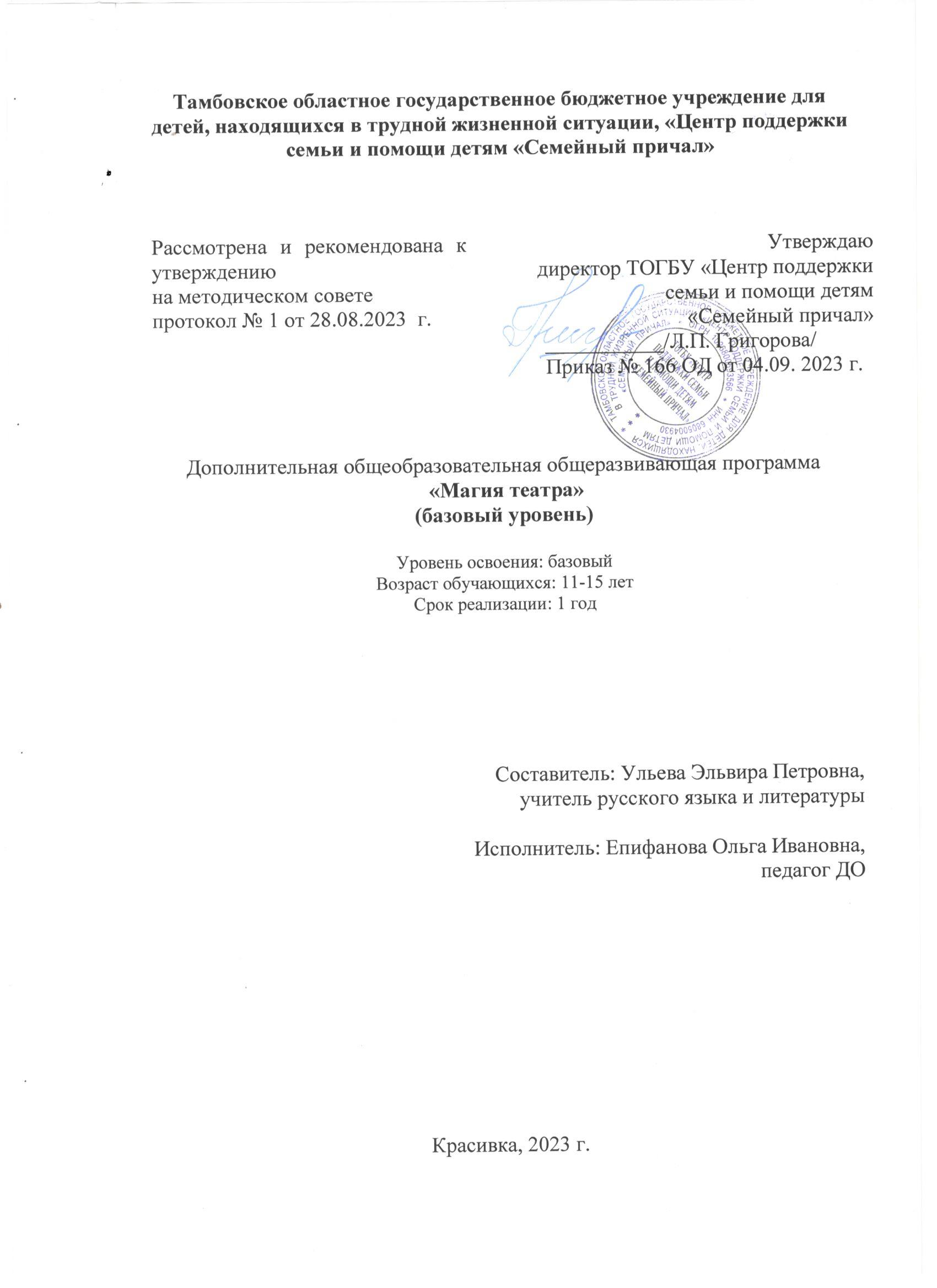 Управление образования администрации Тамбовского районаМуниципальное бюджетное общеобразовательное учреждение«Комсомольская средняя общеобразовательная школа»Дополнительная общеобразовательная общеразвивающая программа «Магия театра»(Базовый уровень)Возраст обучающихся: 11-15 летСрок реализации: 1 годСоставитель: Ульева Эльвира Петровна,учитель русского языка и литературып. Комсомолец, 2022Информационная карта программыРаздел № 1. «Комплекс основных характеристик дополнительной общеобразовательной общеразвивающей программы»:Пояснительная запискаНаправленность программыДополнительная общеобразовательная общеразвивающая программа «Мир театра» имеет художественную направленность.Уровень программыУровень программы – базовый.Актуальность программыДополнительная общеобразовательная общеразвивающая программа направлена на развитие творческих способностей детей, расширение их кругозора и получение базового объема компетенций в области театрального искусства.Программа «Магия театра» актуальна, так как обеспечивает удовлетворение индивидуальных потребностей школьников в художественно-эстетическом развитии и направлена на формирование и развитие творческих способностей обучающихся, выявление, развитие и поддержку талантливых детей.Театр – это игра! Игра актеров, игра образов, игра режиссерской мысли…С раннего возраста игра определяет развитие ребенка, а потому театр начинается с детства. Кто в детстве не представлял себя на сцене: робко один на один с зеркалом или на сцене детского театрального коллектива…Театральная деятельность тесно связана с понятием общение.Театральный коллектив в школе – это, в первую очередь, коллектив единомышленников, поэтому так важно сформировать из детской театральной группы настоящую, дружную команду.Общение – важнейшая часть человеческой жизни, столь же необходимая как воздух и вода. В ходе общения люди обмениваются результатами своей деятельности, информацией, чувствами. И счастлив тот человек, кому дан этот дар – умение общаться. Понимать другого, понимать себя и быть понятым – такова логика человеческого взаимопонимания. В процессе занятий театральной деятельностью происходит объединение участников в сплоченный коллектив, а общение и взаимопонимание всех обогащают.НовизнаСегодня в российском обществе остро стоит проблема сохранения национальной культуры. Необходимо увлечь подрастающее поколение любовью к словесности. Развитая речь, совершенно необходимая в актерской деятельности, кроме того, является важнейшим средством социализации личности, развития ее интеллектуальной, духовно-нравственной, эмоционально-волевой сферы, способом приобщения к культуре общества и условием саморазвития растущего человека. Поэтому в программу введен раздел «Сценическая речь» – для обучающихся специально подобран материал «Упражнения и тренинги» по отработке правильного произношения и расстановке логических ударений.Педагогическая целесообразностьВ настоящее время чрезвычайно важно создавать условия для воспитания внутренней и внешней свободы детей. Воспитание театром формирует эстетический вкус, мировоззрение, нравственные качества детей; развивает самостоятельное и независимое мышление, речевую культуру, коммуникативные способности, интуицию, воображение и фантазию; пробуждает потребность в самопознании и самореализации, в раскрытии и расширении своих созидательных возможностей; умению работать в коллективе.Театральное искусство, пожалуй, самое универсальное средство эстетического и нравственного воспитания, формирующего внутренний мир обучающихся. Потери в эстетическом воспитании обедняют внутренний мир человека, и, не зная подлинных ценностей, он легко принимает ценности лживые, мнимые. Театр помогает задуматься и иначе взглянуть на окружающий мир.У школьников, включенных в процесс театральной деятельности, постепенно формируется представление об идеале личности, который служит ориентиром в развитии их самосознания и самооценки.Театральный коллектив и творческая деятельность позволяют раскрыть способности человека, помочь ему найти свое место в жизни. Кто-то станет актером, кто-то драматургом, другой увлечется танцами или музыкой, а кто-то будет строить театры или корабли, а самое главное, что наши дети станут хорошими людьми. И пусть после ухода из театрального коллектива подросток пойдет своей дорогой, важно то, что театр оставил в его душе.Отличительные особенностиДля наиболее эффективного освоения детьми сведений из истории театра для программы выбраны темы: древнегреческий театр, древнеримский театр, европейский средневековый театр, шекспировский театр, императорские и крепостные театры России – данная тематическая подборка является отличительной особенностью программы.Условия набора учащихся, количество учащихсяК обучению по программе допускаются дети без предварительного отбора. Количественный состав группы 12-15 человек.Объём, срок освоения программы, режим занятийПрограмма рассчитана на 1 года обучения. Объём программы составляет 144 часа. Занятия проходят два раза в неделю по 2 часа (1 час – 45 минут, 10 минут перерыв между занятиями).Формы и режим занятийОсновная форма обучения – очная, групповая. Основная форма обучения фиксируется в учебном плане.На занятиях применяется дифференцированный, индивидуальный подход к каждому обучающемуся.Адресат программыВозрастная группа 11 – 13 летУ подростков в среднем школьном возрасте происходит переход от незрелости к начальному этапу зрелости. Именно в этом возрасте формируется характер ученика. Эмоции в этот период становления отличаются серьезностью веры в них самого подростка и трудностью управления ими, прежде всего, из-за неспособности их контролировать, неумением сдерживать себя, что отражается на окружающих из-за резкости поведения ученика.Исходя из особенностей детей (активность, бурная фантазия и воображение, зарождающиеся комплексы и неуверенность, сомнение в признанных авторитетах, чрезмерная любознательность), педагогу необходимо больше внимания уделять дисциплине. Важно максимально емко и компактно объяснять задачи занятий подросткам, тем самым стремиться к осознанности ими всего происходящего на уроках. Дети-подростки должны понимать и чувствовать авторитет педагога, доверять его знаниям и умениям, которые он может частично делегировать (доверить кому-то из детей провести конкретное упражнение или фрагмент разминки). Игровая форма занятий остается, но игры меняются в соответствии с возрастными интересами.Возрастная группа 13-15 летУчащиеся 13-15 лет становятся более самостоятельными. Исходя из особенностей школьников этого возраста (продолжение становления личности; актуализация отношений между мальчиками и девочками; пони- мание личной ответственности; проявление психологической неустойчивости, ранимости и в то же время независимости, отсюда часто становятся дерзкими и их высказывания сложно поддаются социальному нормированию), педагог должен проявить чуткость и внимание к мнению учащихся, объяснять и обосновывать свою позицию, заинтересовывать и мотивировать на занятия речью. Рекомендуется выявлять лидеров в группе, налаживать с ними отношения и привлекать к «мозговому штурму» – придумыванию новых упражнений на заданную тему с точно сформулированными техническими заданиями.Для данной возрастной категории на занятиях применяются следующие педагогические технологии:коллективный способ обучения, педагогика сотрудничества, технология КТД, коммуникативные, игровые технологии. Цель программы:приобщить детей к искусству театра, развить творческие способности средствами театрального искусстваЗадачи программыОбучающие:познакомить с историей театра;познакомить с основами сценического искусства;научить анализировать текст и образы героев художественных произведений;научить основными навыками речевого искусства, выразительной речи, ритмопластике и действию на сцене;сформировать навыки театрально-исполнительской деятельности.Развивающие:развивать творческие задатки каждого ребенка;пробудить интерес к чтению и посещению театра;пробудить интерес к изучению мирового искусства;развивать эстетическое восприятие и творческое воображение, художественный вкус;развивать индивидуальные актерские способности детей (образное мышление, эмоциональную память, воображение, сосредоточенность, наблюдательность, выдержку, слуховое и визуальное внимание), умение ориентироваться в пространстве, взаимодействовать с партнером на сцене;формировать правильную, грамотную и выразительную речь;развивать навыки общения, коммуникативную культуру, умение вести диалог;развивать навыки самоорганизации;формировать потребность в саморазвитии.Воспитательные:воспитывать интерес к театральному искусству и зрительскую культуру;прививать культуру осмысленного чтения литературных и драматургических произведений;воспитывать волевые качества, дух командности (чувство коллективизма, взаимопонимания, взаимовыручки и поддержки в группе), а также трудолюбие, ответственность, внимательное и уважительное отношения к делу и человеку;воспитывать социально адекватную личность, способную к активному творческому сотрудничеству.Содержание программыУчебный планСодержание учебного планаВводное занятиеПрактика. Игра «Что я знаю о театре» («Снежный ком»). Диагностический практикум. Игры на знакомство. Игровые тесты-задания. Инструктаж по технике безопасности. Организационные вопросы.Раздел 1. Основы театральной культурыТема 1.1. История театраТеория. Древнегреческий театр. Древнеримский театр. Средневековый европейский театр (миракль, мистерия, моралите). Театр эпохи Возрождения (комедия дель арте). «Глобус» Шекспира. Русский Театр. Известные русские актёры.Практика. Просмотр видеозаписей, презентаций, учебных фильмов.Тема 1.2. Виды театрального искусстваТеория. Драматический театр. Музыкальный театр. Опера. Балет. Мюзикл. Театр кукол. Особенности и специфика работы. Самые знаменитые театры мира.Практика. Просмотр видеозаписей театральных постановок. Виртуальные экскурсии в театры. Подготовка презентаций.Тема 1.3. Театральное закулисьеТеория. Сценография. Бутафория. Грим. Костюмы. Понятийный словарь.Практика. Творческая мастерская: «Грим сказочных персонажей». Викторина «Что и как в театре...».Тема 1.4. Театр и зрительТеория. Театральный этикет. Культура восприятия и анализ спектакля.Практика. Правила поведения в театре. Чтение произведения А. Барто «В театре». Моделирование ситуаций.Раздел 2. Сценическая речьТема 2.1. Речевой тренингТеория. Орфоэпия. Свойства голоса.Практика. Речевые тренинги. Постановка дыхания. Артикуляционная гимнастика. Речевая гимнастика. Дикция. Интонация. Полётность звука. Диапазон голоса. Скороговорки, чистоговорки, многоговорки. Выразительность речи. Работа над интонационной выразительностью. Соединение дыхания и движения (гусиный шаг, пол горит, ритмичные шаги, координация движений). Координация движений (движение языка противоположно движению и темпу движения рук, плюс движение зрачков).Тема 2.2. Работа над литературно-художественным произведениемПрактика. Рассказ из подобранных слов. Особенности работы над стихотворным и прозаическим текстом. Выбор произведения: басня, стихотворение, проза. Тема. Сверхзадача. Логико-интонационная структура текста. Определение событийного ряда произведения (исходное событие, основное событие, центральное событие, финальное событие, главное событие). Репетиция.Раздел 3. РитмопластикаТема 3.1. Пластический тренингПрактика. Работа над освобождением мышц от зажимов. Развитие пластической выразительности. Разминка, настройка, релаксация, расслабление / напряжение. Упражнения на внимание, воображение, ритм, пластику.Тема 3.2. Пластический образ персонажа.Практика. Музыка и движение. Приёмы пластической выразительности. Походка, жесты, пластика тела. Этюдные пластические зарисовки.Тема 3.3. Элементы танцевальных движений.Теория. Танец как средство выразительности при создании образа сценического персонажа. Народный танец. Современный эстрадный танец.Практика. Упражнения на чувство темпоритма. Основные танцевальные элементы народного танца, эстрадного танца. Танцевальные этюды.Раздел 4. Актёрское мастерствоТема 4.1 Организация внимания, воображения, памятиТеория. Знакомство с правилами выполнения упражнений. Знакомство с правилами игры. Понятийный словарь.Практика. Актерский тренинг. Упражнения на раскрепощение и развитие актёрских навыков. Коллективные коммуникативные игры. Упражнение, направленное на развитие внимания – «Пишущая машинка», «Передай другому», «Что изменилось», «Найди предмет». Игры «Волшебный мешочек», «Перевод цвета в звук, запаха в жест». «Поймай хлопок», «Нитка», «Коса-Бревно».Тема 4.2. Игры на развитие чувства пространства и партнёрского взаимодействияТеория. Знакомство с правилами выполнения упражнений. Знакомство с правилами и принципами партнёрского взаимодействия. Техника безопасности в игровом взаимодействии.Практика. Игры «Суета», «Король», «Голливуд», «Салют», «Зеркало», «Магнит», «Марионетка», «Снежки», «Перестроения». «Броски энергии со звуком», «Смена поз». Направление энергии и голос в пространстве. Снятие зажимов. Соотношение движения с положением и движением по площадке партнёров.Тема 4.3. Сценическое действиеТеория. Элементы сценического действия. Составные образа роли. Театральные термины: «действие», «предлагаемые обстоятельства».Практика. Бессловесные элементы действия. Словесные действия. Способы словесного действия. Логика действий и предлагаемые обстоятельства. Связь словесных элементов действия с бессловесными действиями. Упражнения «Вес», «Оценка», «Пристройка». Разбор действенного ряда в сцене постановки.Раздел 5. Знакомство с драматургиейТема 5.1. «Застольный» период работыТеория. Драматургический материал как канва для выбора логики поведения персонажа. Понятия «завязка», «событие», «развязка». Выбор пьесы.Практика. Работа за столом. Чтение. Обсуждение пьесы. Определение темы пьесы. Главные события, событийный ряд. Создание и ведение дневника роли. Написание рассказа о персонаже «Роман жизни героя».Тема 5.2. Анализ пьесыТеория. Определение понятий «режиссерское решение» и «решение сцены». Раскрытие понятий «тема», «идея», «сверхзадача», «событие», «конфликт».Практика. Анализ пьесы по событиям. Анализ сюжетной линии. Выделение в событии линии действий. Определение мотивов поведения, целей героев. Выстраивание логической цепочки. Постановка этюдов, где предложено конкретное решение сцены из спектакля. Поиск возможного художественного решения.Тема 5.3. Работа в объёме сценыПрактика. Творческие пробы. Работа над созданием образа, выразительностью и характером персонажа, эмоциональная характеристика, пластическое решение образа. Работа над отдельными эпизодами. Репетиции отдельных сцен, картин. Замысел отрывка, роли. Образ как логика действий. Закрепление мизансцен. Репетиции. Показ и обсуждение. Творческая встреча со зрителем.Тема 5.4. Выразительные средства исполненияТеория. Выразительные средства. Темпоритм, задача персонажа.Практика. Слово, сценическое движение, мимика, жест, поза, движение. Выразительные средствам театра. Работа над характером персонажей. Поиск выразительных средств и приёмов. Этюдная работа над образами в работе над спектаклем.Тема 5.5. Бутафорский практикумПрактика. Декорационно-художественное оформление. Принципы сценографии в театре. Изготовление и подготовка реквизита, декораций, костюмов. Выбор музыкального оформления, технических средств.Итоговое занятие.Практика. Конкурс «Театральный калейдоскоп». Творческие задания по темам курса. Тест по истории театра и театральной терминологии. Исполнение литературных произведений, отрывков из спектакля.Планируемые (ожидаемые) результаты освоения программыПредметные результатыПо итогам обучения, обучающиеся будут знать:правила безопасности при работе в группе;сведения об истории театра,особенности театра как вида искусства;виды театров;правила поведения в театре (на сцене и в зрительном зале);театральные профессии и особенности работы театральных цехов;теоретические основы актерского мастерства, пластики и сценической речи;упражнения и тренинги;приемы раскрепощения и органического существования;правила проведения рефлексии;уметь:ориентироваться в сценическом пространстве;взаимодействовать на сценической площадке с партнерами;работать с воображаемым предметом;владеть:основами дыхательной гимнастики;основами актерского мастерства через упражнения и тренинги,навыками сценического воплощения через процесс создания художественного образа;навыками сценической речи, сценического движения, пластики;музыкально-ритмическими навыками;Личностные результатыналичие мотивации к творческому труду, работе на результат, бережному отношению к материальным и духовным ценностям;формирование установки на безопасный, здоровый образ жизни;формирование художественно-эстетического вкуса;приобретение навыков сотрудничества, содержательного и бесконфликтного участия в совместной учебной работе;приобретение опыта общественно-полезной социально-значимой деятельности.Метапредметные результатыформирование адекватной самооценки и самоконтроля творческих достижений;умение договариваться о распределении функций и ролей в совместной деятельности;способность осуществлять взаимный контроль в совместной деятельности.Блок №2. Комплекс организационно – педагогических условий2.1 Календарный учебный графикУчебный год по дополнительной общеобразовательной общеразвивающей программе «Магия театра» начинается с 10 сентября и заканчивается 31 мая, число учебных недель по программе – 36, число учебных дней – 72, количество учебных часов – 144 (Приложение 1).2.2 Условия реализации программыМатериально-техническое обеспечение программыЗанятия могут проводиться в учебном кабинете, компьютерном классе, библиотеке. В учебном кабинете должна быть классная доска, компьютеры с доступом к сети Интернет, принтер, интерактивная доска, проектор, экран, мультимедиа. У учащихся должны быть тетрадь, ручка, карандаш, словари.Наименование оборудованияМультимедийный проектор  Вокальный радиомикрофонЭкран настенно-потолочный Ноутбук Акустическая системаМузыкальный центрКостюмы сказочных героевНабор гримаФото и видеоаппаратура;Световая пушка;Лампа-имитация огняСанитарно-гигиенические требования:Занятия должны проводиться в кабинете, соответствующем требованиям ТБ, пожарной безопасности, санитарным нормам. Кабинет должен хорошо освещаться, и периодически проветриваться. Необходимо также наличие аптечки с медикаментами для оказания первой медицинской помощи.2.3. Формы аттестацииРеализация программы «Магия театра» предусматривает текущий контроль, промежуточную и итоговую аттестацию обучающихся.Текущий контроль проводится на занятиях в форме педагогического наблюдения за выполнением специальных упражнений, театральных игр, творческих заданий, тестирования, конкурсов, викторин по пройденному материалу. Оценивается также умение решать проблемные ситуации по темам «Этикет в театре», «Событийный ряд». Проводится показ этюдных зарисовок, танцевальных этюдов.Промежуточная аттестация проводится для оценки эффективности реализации и усвоения обучающимися дополнительной общеобразовательной общеразвивающей программы и повышения качества образовательного процесса.Промежуточная аттестация проводится 1 раз в год в форме открытого занятия в период с 20 по 30 декабря и включает в себя проверку практических умений и навыков.Формы проведения промежуточной аттестации: игры и упражнения по актерскому психотренингу, этюдные зарисовки, инсценировки, показ отдельных эпизодов или сцен из спектакля; выполнение тестовых творческих заданий по разделам программы, самооценка обучающихся.Итоговая аттестация обучающихся проводится в конце учебного года по окончании освоения дополнительной общеобразовательной общеразвивающей программы «Магия театра» в форме творческого отчета – показа инсценировок, эпизодов или сцен из спектакля, театральных миниатюр.Средства контроляКонтроль освоения программы обучающимися осуществляется по следующим критериям:соблюдение правил техники безопасности на сцене;знание и соблюдение законов сценического проживания;артикуляция и дикция;контроль за свободой своего тела (владение собственным телом, мышечная свобода);умение удерживать внимание зрителей/слушателей;уверенность действия на сценической площадке;правильность выполнения задач роли;взаимодействие с партнером или малой группой;самоконтроль поведения, бесконфликтность поведения, вежливость, доброжелательность и т.п.Результативность обучения дифференцируется по трем уровням: высокий, средний, низкий.Высокий уровень освоения программы (8-10 баллов).Для высокого уровня освоения программы характерны: активная познавательная и творческая преобразующая деятельность детей, самостоятельная работа, заинтересованность, увлеченность, высокая внутренняя мотивация.Обучающийся проявляет устойчивый интерес к театральному искусству и театрализованной деятельности. Понимает основную идею литературного произведения (пьесы). Творчески интерпретирует его содержание. Способен сопереживать героям и передавать их эмоциональные состояния, самостоятельно находит выразительные средства перевоплощения. Владеет интонационно-образной и языковой выразительностью художественной речи и применяет в различных видах художественно-творческой деятельности. Активный организатор и ведущий коллективной творческой деятельности. Проявляет творчество и активность на всех этапах работы.Средний уровень освоения программы (5-7 баллов).Для среднего уровня освоения программы характерны: активная познавательная деятельность, проявление самостоятельности и творческой инициативы при выполнении заданий, неустойчивая положительная мотивация.Обучающийся проявляет эмоциональный интерес к театральному искусству и театрализованной деятельности. Владеет знаниями о различных видах театра и театральных профессиях. Понимает содержание произведения. Дает словесные характеристики персонажам пьесы, используя эпитеты, сравнения и образные выражения. Владеет знаниями об эмоциональных состояниях героев, может их продемонстрировать в работе над пьесой с помощью педагога. Создает по эскизу или словесной характеристике (инструкции) педагога образ персонажа. Проявляет активность и согласованность действий с партнерами. Активно участвует в различных видах творческой деятельности.Низкий уровень освоения программы (1-4 баллов).Для низкого уровня освоения программы характерны: репродуктивный характер творческой деятельности обучающегося, начальный познавательный уровень активности, трудности с изображением или представлением сценических персонажей, на занятии необходима помощь педагога, внешний вид мотивации.Обучающийся мало эмоционален, проявляет интерес к театральному искусству только как зритель. Затрудняется в определении различных видов театра. Знает правила поведения в театре. Понимает содержание произведения, но не может выделить единицы сюжета. Пересказывает произведение только с помощью руководителя. Различает элементарные эмоциональные состояния героев, но не может их продемонстрировать при помощи мимики, жеста, движения. Не проявляет активности в коллективной творческой деятельности. Несамостоятелен, выполняет все операции только с помощью руководителя.2.4 Методические материалыНа занятиях сочетаются групповые и дифференцированные формы работы: фронтальная работа с коллективом и индивидуальный поход к каждому учащемуся.Учебно-методическое обеспечение программыОсновные формы организации образовательной деятельности:беседа, наблюдение, показ, репетиция.При реализации программы «Магия театра» используются следующие педагогические технологии:личностно ориентированное обучение;дифференцированное обучение;технологии КТД;игровые технологии;коммуникативные технологии;системно-деятельностный подход в организации обучения школьников. Также могут быть использованы дистанционные образовательные технологии. Учебно-информационное обеспечение программыУчебные пособия:Театральная игротека;Учебник для уроков грима;Учебник о возникновении театра;Учебник «Актерский тренинг»;Учебник «История костюма».Дидактический материалКарточки-задания по теме «скороговорки»;Карточки-задания по теме «буриме»;Карточки-задания по теме «театральные термины»;Карточки-задания по теме «Событие», «Карты   Проппа»;Карточки-задания по актерскому мастерству: «кинолента видения», «оценка происходящего», «взаимодействие с партнером», «память физических действий», «темпо-ритм», «оправдание на сцене», «мышечная свобода»,«психофизическое самочувствие», «анимация предметов»,«предлагаемые обстоятельства», «событие» и т.д.;Игры по истории костюма: «Европейская мода», «Из прошлого русской одежды».Методические папки по инсценировкам, спектаклям (репертуара студии), содержащие текст, инсценировок, режиссерский анализ пьесы, сведения об авторе, сценографию, эскизы костюмов и декораций, партитуру музыки и света спектакля, справочный материал.Сборники инсценировок:«Волшебство сказки»;«Волшебство театра».Электронные пособия, включающих в себя комплекс материалов:инсценировка;материал об авторе,режиссерский анализ произведения,сценография,партитура света и музыки к спектаклю,аудио музыка к спектаклю,перечень реквизита и костюмов к спектаклю,фотогалерея сцен из спектакля,видео спектакли,мультимедийные презентации (декорации, история создания произведения, работа над образами и т.д.) для работы над спектаклями репертуара студии.Список литературыДля обучающихся:Абалкин Н.А. Рассказы о театре. – М.: Молодая гвардия, 1986;Алянский Ю.Л. Азбука театра. – Л.: Детская литература, 1990;Беседы К.С. Станиславского в студии Большого театра в 1918-1922гг. /Библиотечка «В помощь художественной самодеятельности; № 10: Труд актера; вып.37 /. М.: «Сов. Россия», 1990.Детская энциклопедия. Театр. – М.: Астрель, 2002;Климовский В.Л. Мы идем за кулисы. Книга о театральных цехах. –М.: Детская литература, 1982;Куликова К.Ф. Российского театра Первые актеры. – М.: 1991;Крымова Н.А. Станиславский – режиссер. – М.: «Искусство», 1984;Мир русской культуры. Энциклопедический справочник. – М.: Вече, 1997;Мочалов Ю.А. Первые уроки театра. – М.: «Просвещение», 1986.Самые знаменитые артисты России. /Авт.-сост. С.В. Истомин. – М.: Вече, 2002;Для педагога:Библиотечка в помощь руководителям школьных театров«Я вхожу в мир искусства». – \М.: Искусство, 1996;Бруссер А.М. Сценическая речь. /Методические рекомендации и практические задания для начинающих педагогов театральных вузов. – М.: ВЦХТ, 2008;Бруссер А.М., Оссовская М.П. Глаголим.ру. /Аудиовидео уроки по технике речи. Часть 1. – М.: «Маска», 2007;Вахтангов Е.Б. Записки, письма, статьи. – М.: «Искусство», 1939;Гринер В.А. Ритм в искусстве актера. – М.: «Просвещение», 1966;Ершова А.П., Букатов В.М. «Актерская грамота подросткам». – М.: «Глагол», 1994;Ершов П.М. Технология актерского искусства. – М.: ТОО «Горбунок», 1992;Захава Б.Е. Мастерство актера и режиссера: учебное пособие / Б.Е. Захава; под редакцией П.Е. Любимцева. – 10-е изд., – СПб.: «Планета музыки», 2019;Захава Б.Е. Современники. Вахтангов. Мейерхольд: учебное пособие /Б.Е. Захава; под редакцией Любимцева П. – 4-е изд., – СПб: «Планета музыки», 2019;Клубков С.В. Уроки мастерства актера. Психофизический тренинг. –М.: Репертуарно-методическая библиотечка «Я вхожу в мир искусств» № 6(46) 2001;Программа общеобразовательных учреждений «Театр 1-11 классы» – М.: «Просвещение», 1995;Рубина Ю.И. «Театральная самодеятельность школьников». – М.: «Просвещение», 1983;Сборник программ интегрированных курсов «Искусство». – М.: «Просвещение», 1995;Станиславский К.С. Работа актера над собой. – М.: «Юрайт», 2019;Станиславский К.С. Моя жизнь в искусстве. – М.: «Искусство», 1989;Театр, где играют дети. Учебно-методическое пособие для руководителей детских театральных коллективов. / Под ред. А.Б. Никитиной. – М.: ВЛАДОС, 2001;Шихматов Л.М. «От студии к театру». – М.: ВТО, 1970.Интернет-ресурсы:Устройство сцены в театреhttp://istoriya-teatra.ru/thetre/item/f00/s09/e0009921/index.shtmlПриложение 1Календарный учебный графикПриложение 2Упражнения с партнеромПеретягивание веревки.Два ребенка стоя лицом друг к другу, выставив вперед ноги, перетягиваютодну веревку. Ступни выдвинутых ног обведены кружком. Тот, кто упадетили кого вытянут из круга -проиграет.Тачка.Один становится на четвереньки, а другой берет его за щиколотки. Рукипрямые. Второй следует за первым.Сядьте вдвоем.Два ребенка становятся спинками друг к другу, сцепляются руками и в такомположении медленно опускаются и садятся на пол. Затем медленноподнимаются, плотно прижимаясь друг к другу спинами. Чем сильнее онибудут прижиматься друг к другу, тем легче им будет выполнять упражнение.Вверх- внизДва ребенка становятся один против другого, касаясь друг друга пальцами.Потом берутся пальцами и начинают сильно тянуть в разные стороны. Один.ребенок садится, а второй продолжает стоять. Затем второй садится, а первыйподнимается.На лодкеСтупни ног одного упираются в ступни ног другого. Дети крепко держась заруки наклоняются. Один тянет другого. Другой оказывает товарищунебольшое сопротивление.Пальцы ног ходят в гости.Лежа на спине (головы вместе, ноги врозь), крепко берутся за руки.Поднимают ноги вверх за голову. Пальцы их ног «Здороваются» и снова опускаются на пол. Веселое упражнение!
Приложение 3РЕЧЕВАЯ РАЗМИНКАУпражнения: «Озябли», «Перчатки», «Костер».Пять пальцев на руке.Пять лодок на реке.У гусыни пять гусят.Пять у хрюшки поросят.Пять деревьев в сад ведут.Пять берез в саду растут,А на клумбе цветы сосчитаешь их ты?Нет? Почему?Потому что их много.Розы. Тюльпаны. Лилии. Ромашки.....Постукиваем лобные пазухи, на выдохе звук М-М-М-М-М.Постукиваем носовые пазухи, на выдохе звук М-М-М-М-МПостукиваем нижнюю челюсть, на выдохе звук В-В-В-В-ВПостукиваем верхнюю часть грудной клетки, звук Ж-Ж-Ж-Ж-ЖПостукиваем губы, звук 3-3-3-3-3-3Вдох. Выдох произвольно.Вдох. Задержка на 1,2, 3. Выдох произвольно.Вдох. Руки сложить ладонями вместе. Реверанс. «Здравствуйте!»Вдох. Медленно дуем на пламя свечи. Не задувать!Вдох. Задуть свечи 5, 10, 15.... .Вдох. Пушинку поймали, оценили, отпустили, выдох.Вдох. Дуем на пушинку двигаясь по прямой.
Рассмотрено на заседании Методического совета школы и рекомендовано к утверждению_____________ годаРуководитель МС_________/ Н.В. Петрова /УтвержденаПриказ по школе_____________ годаДиректор школы________/О.В.Зоткина /УчреждениеМуниципальное бюджетное общеобразовательное учреждение«Комсомольская средняя общеобразовательная школа»Полное название программыДополнительная общеобразовательная общеразвивающая программа художественной направленности «Магия театра»Сведения об авторе (составителе):Сведения об авторе (составителе):Ф.И.О., должностьУльева Эльвира Петровна, учитель, педагог дополнительного образования МБОУ «Комсомольская СОШ» Тамбовского районаСведения о программе:Сведения о программе:Нормативная база1.	Федеральный закон от 29 декабря 2012 г. № 273-ФЗ «Об образовании в Российской Федерации»;2.	Методические рекомендации по проектированию дополнительных общеобразовательных общеразвивающих программ (приложение к письму Министерства образования и науки Российской Федерации от 18 ноября 2015 г.№ 09-3242);3.	Приказ Министерства образования и науки Российской Федерации от 23 августа 2017 г. № 816 «Об утверждении Порядка применения организациями, осуществляющими образовательную деятельность, электронного обучения, дистанционных образовательных технологий при реализации образовательных программ»;4.	Приказ Министерства просвещения Российской Федерации от 9 ноября 2018 г. № 196 «Об утверждении Порядка организации и осуществления образовательной деятельности по дополнительным общеобразовательным программам»;5.	Постановление Главного государственного санитарного врача Российской Федерации от 28 сентября 2020 г. № 28 «Об утверждении санитарных правил СП 2.4.3648-20 «Санитарно-эпидемиологические требования к организациям воспитания и обучения, отдыха и оздоровления детей и молодежи»;6. Положение о структуре и порядке разработки дополнительной общеобразовательной общеразвивающей программы в МБОУ «Комсомольская СОШ»Область примененияДополнительное образованиеНаправленностьХудожественнаяУровень освоения программыБазовыйВид программыМодифицированнаяВозраст учащихся11-15 летПродолжительность обучения, объем и сроки реализации1 год№ п/пНазвание раздела/ темыКоличество часовКоличество часовКоличество часовФормы аттестации/ контроля№ п/пНазвание раздела/ темыВсегоТеорияПрактикаФормы аттестации/ контроляВводное занятие202Наблюдение1Основы театральной культуры1679Творческое задание, тестирование, проблемные ситуации «Этикет в театре», презентация1.1История театра422Творческое задание, тестирование, проблемные ситуации «Этикет в театре», презентация1.2Виды театрального искусства624Творческое задание, тестирование, проблемные ситуации «Этикет в театре», презентация1.3Театральное закулисье422Творческое задание, тестирование, проблемные ситуации «Этикет в театре», презентация1.4Театр и зритель211Творческое задание, тестирование, проблемные ситуации «Этикет в театре», презентация2Сценическая речь28127Конкурс чтецов, контрольные упражнения, наблюдение2.1Речевой тренинг14113Конкурс чтецов, контрольные упражнения, наблюдение2.2Работа над литературно- художественными произведениями14014Конкурс чтецов, контрольные упражнения, наблюдение3Ритмопластика12111Контрольные упражнения, этюдные зарисовки, пластические этюды3.1Пластический тренинг404Контрольные упражнения, этюдные зарисовки, пластические этюды3.2Пластический образ персонажа404Контрольные упражнения, этюдные зарисовки, пластические этюды3.3Элементы танцевальных движений413Контрольные упражнения, этюдные зарисовки, пластические этюды4Актерское мастерство32329Упражнения, игры, этюды4.1Организация внимания, воображения, памяти615Упражнения, игры, этюды4.2Игры на развитие чувства пространства и партнерского взаимодействия615Упражнения, игры, этюды4.3Сценическое действие20218Упражнения, игры, этюды5Знакомство с драматургией52349Упражнение «Событийный ряд», наблюдение, показ отдельных эпизодов и сцен из спектакля, творческое задание, анализ видеозаписи репетиций, показ спектакля5.1«Застольный» период работы13112Упражнение «Событийный ряд», наблюдение, показ отдельных эпизодов и сцен из спектакля, творческое задание, анализ видеозаписи репетиций, показ спектакля5.2Анализ пьесы413Упражнение «Событийный ряд», наблюдение, показ отдельных эпизодов и сцен из спектакля, творческое задание, анализ видеозаписи репетиций, показ спектакля5.3Работа в объёме сцены22022Упражнение «Событийный ряд», наблюдение, показ отдельных эпизодов и сцен из спектакля, творческое задание, анализ видеозаписи репетиций, показ спектакля5.4Выразительные средства исполнения716Упражнение «Событийный ряд», наблюдение, показ отдельных эпизодов и сцен из спектакля, творческое задание, анализ видеозаписи репетиций, показ спектакля5.5Бутафорский практикум606Упражнение «Событийный ряд», наблюдение, показ отдельных эпизодов и сцен из спектакля, творческое задание, анализ видеозаписи репетиций, показ спектакляИтоговое занятие202Творческие заданияИтого:14417127№МесяцМодули, блоки, темы занятийКол-во часовФорма занятияФорма контроляВводное занятие21СентябрьЗнакомство с обучающимися, режимом занятий, правилами поведения на занятиях. Инструктаж по технике безопасности во время посещения спектаклей, поездок в автобусе.2Лекция, тренинги, игра Беседа; выполнение творческих заданий1Основы театральной культуры241.1История театра122СентябрьВозникновение театра. Древнегреческий театр. Древнеримский театр.2Лекция-презентация, тренингиТворческое задание, тестирование, проблемные ситуации «Этикет в театре», презентация3СентябрьСредневековый европейский театр. Театр эпохи возрождения2Лекция-презентация, тренингиТворческое задание, тестирование, проблемные ситуации «Этикет в театре», презентация4Сентябрь«Глобус» Шекспира. Театр эпохи Просвещения2Лекция-презентация, тренингиТворческое задание, тестирование, проблемные ситуации «Этикет в театре», презентация5СентябрьРусский театр. Скоморохи. Первый придворный театр. Крепостные театры.2Лекция-презентация, тренингиТворческое задание, тестирование, проблемные ситуации «Этикет в театре», презентация6СентябрьПрофессиональные русские театры.2Лекция-презентация, тренингиТворческое задание, тестирование, проблемные ситуации «Этикет в театре», презентация7СентябрьИзвестные русские актеры2Лекция-презентация, тренингиТворческое задание, тестирование, проблемные ситуации «Этикет в театре», презентация1.2Виды театрального искусства6Наблюдение. Выполнение творческих заданий.8СентябрьДраматический театр. Особенности. 2Лекция-презентация, ролевые игры9ОктябрьМузыкальный театр.2Лекция-презентация, ролевые игры10ОктябрьСамые знаменитые театры мира.2Лекция-презентация, ролевые игры1.3Театральное закулисье411ОктябрьСценография. Театральное закулисье и бутафория.2Лекция, презентация, практикаНаблюдение12ОктябрьГрим. Костюмы.2Лекция, презентация, практикаНаблюдение1.4Театр и зритель2Лекция, презентация, практикаНаблюдение13ОктябрьТеатральный этикет. Культура воспитания и анализ спектакля.2ОбъяснениеОпрос, анализ2Сценическая речь.282.1Речевой тренинг.14Ролевые игры, тренинги, упражненияКонкурс чтецов, контрольные упражнения, наблюдение14ОктябрьОрфоэпия2Ролевые игры, тренинги, упражненияКонкурс чтецов, контрольные упражнения, наблюдение15ОктябрьСвойства голоса. Дыхание.2Ролевые игры, тренинги, упражненияКонкурс чтецов, контрольные упражнения, наблюдение16ОктябрьАртикуляционная гимнастика2Ролевые игры, тренинги, упражненияКонкурс чтецов, контрольные упражнения, наблюдение17НоябрьДикция.2Ролевые игры, тренинги, упражненияКонкурс чтецов, контрольные упражнения, наблюдение18НоябрьРечевая гимнастика. Полетность. Диапазон голоса. Упражнения.2Ролевые игры, тренинги, упражненияКонкурс чтецов, контрольные упражнения, наблюдение19НоябрьИнтонация. Выразительность речи.2Ролевые игры, тренинги, упражненияКонкурс чтецов, контрольные упражнения, наблюдение20НоябрьРабота над интонационной выразительностью.2Ролевые игры, тренинги, упражненияКонкурс чтецов, контрольные упражнения, наблюдение2.2Работа над литературно-художественным произведением.14Ролевые обучающие игры, тренинги, упражненияКонкурс чтецов21НоябрьОсобенности работы над стихотворным и прозаическим текстом.2Ролевые обучающие игры, тренинги, упражненияКонкурс чтецов22НоябрьПриемы работы над текстом2Ролевые обучающие игры, тренинги, упражненияКонкурс чтецов23НоябрьОсобенности работы над стихотворным текстом. Выбор произведения: басня стихотворение.2Ролевые обучающие игры, тренинги, упражненияКонкурс чтецов24НоябрьТема. Сверхзадача. Логико-интонационная структура текста.2Ролевые обучающие игры, тренинги, упражненияКонкурс чтецов25ДекабрьОсобенности работы над прозаическим текстом. Выбор произведения: отрывок из прозаического художественного произведения.2Ролевые обучающие игры, тренинги, упражненияКонкурс чтецов26ДекабрьТема. Сверхзадача. Логико-интонационная структура текста.2Ролевые обучающие игры, тренинги, упражненияКонкурс чтецов27ДекабрьВиды работы над текстом. Творческая работа.2Ролевые обучающие игры, тренинги, упражненияКонкурс чтецов3Ритмопластика 18Контрольные упражнения, этюдные зарисовки, танцевальные этюды.3.1Пластический тренинг.628ДекабрьРазминка, настройка, релаксация, расслабление – напряжение. Упражнения на внимание, воображение, ритм, пластику. Развитие пластической выразительности.2Объяснение, ролевые обучающие игры, тренинги, упражнения29ДекабрьРазвитие пластической выразительности.2Объяснение, ролевые обучающие игры, тренинги, упражнения30ДекабрьРабота над освобождением мышц от зажимов. Развитие пластической выразительности.2Объяснение, ролевые обучающие игры, тренинги, упражнения3.2Пластический образ персонажа631ДекабрьМузыка и движение. Приемы пластической выразительности.2Объяснение, ролевые обучающие игры, тренинги, упражнения32ДекабрьПоходка, жесты, пластика тела2Объяснение, ролевые обучающие игры, тренинги, упражнения33ЯнварьЭтюдные пластические зарисовки 2Объяснение, ролевые обучающие игры, тренинги, упражнения3.3Элементы танцевальных движений634ЯнварьТанец как средство выразительности при созданиях образа сценического персонажа. Основные танцевальные элементы. Народный танец. Эстрадный танец. Современный эстрадный танец.2Лекция-презентация, танцевальные этюдыКонтрольные упражнения, этюдные зарисовки, танцевальные этюды35ЯнварьРусский народный танец. Эстрадный танец. Современный эстрадный танец. 2Лекция-презентация, танцевальные этюдыКонтрольные упражнения, этюдные зарисовки, танцевальные этюды36ЯнварьТанцевальные этюды.2Лекция-презентация, танцевальные этюдыКонтрольные упражнения, этюдные зарисовки, танцевальные этюды4Актерское мастерство28Упражнения, этюды, игры.4.1Организация внимания, воображения, памяти.637ЯнварьЗнакомство с правилами выполнения упражнений. Актерский тренинг. Упражнения на раскрепощение и развитие актерских навыков. Игры «Волшебный мешочек», «Перевод цвета в звук, запаха в жест и т.д.». Упражнения «Передай другому», «Что изменилось», «Найди предмет».2Объяснение, актерский тренинг, игровые тренингиУпражнения, этюды, игры.38ЯнварьЗнакомство с правилами игры. Коллективные коммуникативные игры.2Объяснение, актерский тренинг, игровые тренингиУпражнения, этюды, игры.39ЯнварьАктерский тренинг. Игры: «Поймай хлопок», «Нитка», «Коса-Бревно».2Объяснение, актерский тренинг, игровые тренингиУпражнения, этюды, игры.4.2Игры на развитие чувства пространства и партнерского взаимодействия.640ЯнварьЗнакомство с правилами выполнения упражнений. Знакомство с правилами и принципами партнерского взаимодействия. Техника безопасности в игровом взаимодействии2Объяснение, игровые тренинги, упражненияУпражнения, этюды, игры.41ФевральИгры: «Суета», «Король», «Голливуд», «Салют».2Объяснение, игровые тренинги, упражненияУпражнения, этюды, игры.42ФевральИгры: «Зеркало», «Магнит», «Снежки», «Перестроения»Объяснение, игровые тренинги, упражненияУпражнения, этюды, игры.4.3Сценическое действие1643ФевральЭлементы сценического действия. Бессловесные элементы действия. «Вес», «Оценка», «Пристройка».  Словесные действия. 2Объяснение, игровые тренинги, упражненияУпражнения, этюды, игры.44ФевральСпособы словесного действия. Логика действий и предлагаемые обстоятельства. Связь словесных элементов действия с обстоятельствами действий. Термины: «действие», «предлагаемые обстоятельства», «простые словесные действия».2Объяснение, игровые тренинги, упражненияУпражнения, этюды, игры.45ФевральСоставные образа роли. Драматургический материал как канава для выбора логики поведения. 2Объяснение, игровые тренинги, упражненияУпражнения, этюды, игры.46ФевральПрактическое освоение словесного и бессловесного действия. Упражнения и этюды.2Объяснение, игровые тренинги, упражненияУпражнения, этюды, игры.47ФевральРабота над индивидуальностью.2Объяснение, игровые тренинги, упражненияУпражнения, этюды, игры.48ФевральПрактическое освоение словесного и бессловесного действия. Упражнения и этюды2Объяснение, игровые тренинги, упражненияУпражнения, этюды, игры.49МартРабота над индивидуальностью2Объяснение, игровые тренинги, упражненияУпражнения, этюды, игры.50МартПрактическое освоение словесного и бессловесного действия. Упражнения и этюды.2Объяснение, игровые тренинги, упражненияУпражнения, этюды, игры.51МартПромежуточная аттестация.26Знакомство с драматургией406.1Читка пьесы. «Застольный» период.252МартВыбор пьесы. Работа за столом. Чтение. Обсуждение пьесы. Анализ пьесы. Определение темы пьесы. Анализ сюжетной линии. Главные события, событийный ряд. Основной конфликт.2Чтение текстаНаблюдение6.2Работа над отдельными эпизодами.253МартАнализ пьесы по событиям. Выделение в событии линии действий. Определение мотивов поведения, целей героев. Выстраивание логической цепочки.2 ОбъяснениеНаблюдение6.3Работа над отдельными эпизодами.1854МартТворческие пробы. Показ и обсуждение.2Игровые тренинги, упражненияНаблюдение, анализ, репетиция55МартРаспределение ролей.2Игровые тренинги, упражненияНаблюдение, анализ, репетиция56МартРабота над созданием образа, выразительностью и характером персонажа.2Игровые тренинги, упражненияНаблюдение, анализ, репетиция57АпрельРабота над созданием образа, выразительностью и характером персонажа2Игровые тренинги, упражненияНаблюдение, анализ, репетиция58АпрельРепетиции отдельных сцен, картин2Игровые тренинги, упражненияНаблюдение, анализ, репетиция59АпрельРабота над созданием образа, выразительностью и характером персонажа2Игровые тренинги, упражненияНаблюдение, анализ, репетиция60АпрельРепетиции отдельных сцен, картин2Игровые тренинги, упражненияНаблюдение, анализ, репетиция61АпрельРабота над созданием образа, выразительностью и характером персонажа2Игровые тренинги, упражненияНаблюдение, анализ, репетиция62АпрельРепетиции отдельных сцен, картин2Игровые тренинги, упражненияНаблюдение, анализ, репетиция6.4Выразительность речи, мимики, жестов663АпрельРабота над характером персонажей2Игровые тренинги, работа над ролью, репетицииНаблюдение64АпрельПоиск выразительных средств и примеров2Игровые тренинги, работа над ролью, репетицииНаблюдение65Май«Образ», «темпоритм», «задача персонажа», «замысел отрывка, роли», «образ как логика действий»2Игровые тренинги, работа над ролью, репетицииНаблюдение6.5Закрепление мизансцен266МайРепетиции. Закрепление мизансцен отдельных эпизодов.2РепетицияНаблюдение, анализ6.6Изготовление реквизита, декораций.467МайИзготовление костюмов, реквизита, декораций2КТДНаблюдение68МайВыбор музыкального оформления2КТДНаблюдение6.7Прогонные и генеральные репетиции469МайРепетиции как творческий процесс и коллективная работа на результат с использованием всех знаний, навыков, технических средств и таланта.2РепетицияНаблюдение, анализ70МайРепетиция 2РепетицияНаблюдение, анализ6.8Показ спектакля271МайПремьера. Творческая встреча со зрителем.2СпектакльСдача спектакля. Анализ72МайИтоговое занятие.2Творческий отчетАнализ